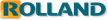 A la recherche d’un CDI ou d’un CDD ?Vous êtes attiré par la mécanique, bricoleur dans l’âme ou passionné par la soudure ou le pliage ?Venez décrocher votre job en Soudure, en Montage ou en Pliage chez Rolland, leader français du véhicule agricole remorqué.Pour nous rejoindre, postulez à l’adresse suivante : rh1@remorquerolland.com 